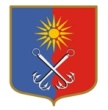 ПОСТАНОВЛЕНИЕГЛАВЫ ОТРАДНЕНСКОГО ГОРОДСКОГО ПОСЕЛЕНИЯ КИРОВСКОГО МУНИЦИПАЛЬНОГО РАЙОНА ЛЕНИНГРАДСКОЙ ОБЛАСТИот «11» октября 2022 года № 3   О проведении общественных обсуждений по проекту изменений в Правила землепользования и застройки части территории Отрадненского городского поселения Кировского муниципального района Ленинградской областиВ соответствии с Градостроительным кодексом Российской Федерации, Федеральным законом от 06 октября 2003 года № 131-ФЗ «Об общих принципах организации местного самоуправления в Российской Федерации», статьей 14 Устава Отрадненского городского поселения Кировского муниципального района Ленинградской области (далее - МО «Город Отрадное»), руководствуясь Порядком организации и проведения общественных обсуждений, публичных слушаний по проектам муниципальных правовых актов по вопросам местного значения в области градостроительной деятельности на территории Отрадненское городское поселение Кировского муниципального района Ленинградской области, утвержденным решением совета депутатов МО «Город Отрадное» от 07 сентября 2018 года № 43,  решением совета депутатов от 16.09.2022г. № 43 «О внесении изменений в решение совета депутатов МО «Город Отрадное» от 07.09.2018 года № 43 «Об утверждении Порядка организации и проведения общественных обсуждений, публичных слушаний по проектам муниципальных правовых актов по вопросам местного значения в области градостроительной деятельности на территории Отрадненского городского поселения Кировского муниципального района Ленинградской области», распоряжением Комитета градостроительной  политики Ленинградской области от 27 апреля 2022 года       № 163 «Об обеспечении подготовки проекта о внесении изменений в Правила землепользования и застройки Отрадненского городского поселения Кировского муниципального района Ленинградской области (в пределах существующих границ города Отрадное)», письмом Комитета градостроительной политики Ленинградской области от 10 октября 2022 года № 01-44-134/2022, постановляю:1. Провести общественные обсуждения по проекту 
о внесении изменений в Правила землепользования и застройки Отрадненского городского поселения Кировского муниципального района Ленинградской области (в пределах существующих границ города Отрадное)  в период с 12 октября 2022 года по 10 ноября 2022 года.2. Администрации МО «Город Отрадное» создать комиссию по проекту о внесении изменений в Правила землепользования и застройки Отрадненского городского поселения Кировского муниципального района Ленинградской области (в пределах существующих границ города Отрадное) (далее – Организатор общественных обсуждений).3. Поручить Организатору общественных обсуждений:3.1. Опубликовать оповещение о начале общественных обсуждений по проекту о внесении изменений в Правила землепользования и застройки Отрадненского городского поселения Кировского муниципального района Ленинградской области (в пределах существующих границ города Отрадное) в сетевом издании «Отрадное вчера, сегодня, завтра» и на официальном сайте органов местного самоуправления МО «Город Отрадное» в сети Интернет не позднее 12 октября 2022 года;3.2. Разместить проект о внесении изменений в Правила землепользования и застройки Отрадненского городского поселения Кировского муниципального района Ленинградской области (в пределах существующих границ города Отрадное), подлежащий рассмотрению на общественных обсуждениях, в сетевом издании «Отрадное вчера, сегодня, завтра» и на официальном сайте органов местного самоуправления МО «Город Отрадное» в сети Интернет не позднее 17 октября 2022 года;3.3. Организовать проведение экспозиции по проекту о внесении изменений в Правила землепользования и застройки Отрадненского городского поселения Кировского муниципального района Ленинградской области (в пределах существующих границ города Отрадное), подлежащему рассмотрению на общественных обсуждениях, в здании администрации, расположенной по адресу: Ленинградская область, Кировский район, г. Отрадное, ул. Гагарина, д.1, не позднее 17 октября 2022 года;3.4. Подготовить сводный текст вопросов и ответов на основании поступивших предложений и замечаний граждан;3.5. Подготовить протокол результатов общественных обсуждений и заключение о результатах общественных обсуждений;3.6. В срок до 11 ноября 2022 года опубликовать заключение о результатах общественных обсуждений.4. Настоящее постановление вступает в силу со дня его официального опубликования и подлежит размещению на официальном сайте органов местного самоуправления МО «Город Отрадное» в сети Интернет.Глава муниципального образования                                                 М.Г. Таймасханов